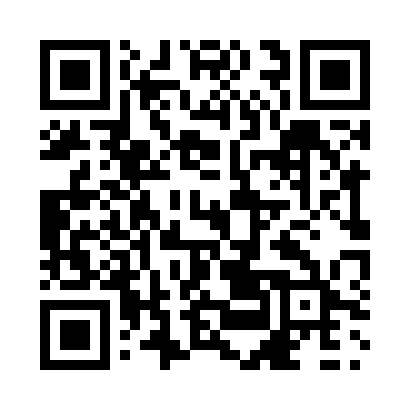 Prayer times for Kawasachuun, Quebec, CanadaMon 1 Jul 2024 - Wed 31 Jul 2024High Latitude Method: Angle Based RulePrayer Calculation Method: Islamic Society of North AmericaAsar Calculation Method: HanafiPrayer times provided by https://www.salahtimes.comDateDayFajrSunriseDhuhrAsrMaghribIsha1Mon2:143:4812:416:319:3411:072Tue2:153:4912:416:319:3311:073Wed2:153:5012:416:319:3211:074Thu2:163:5112:416:309:3211:065Fri2:173:5212:426:309:3111:066Sat2:173:5312:426:309:3011:067Sun2:183:5412:426:299:2911:058Mon2:193:5612:426:299:2811:059Tue2:193:5712:426:289:2711:0410Wed2:203:5812:426:289:2611:0411Thu2:214:0012:436:279:2511:0312Fri2:224:0112:436:279:2311:0313Sat2:234:0312:436:269:2211:0214Sun2:234:0412:436:269:2111:0215Mon2:244:0612:436:259:1911:0116Tue2:254:0712:436:249:1811:0017Wed2:264:0912:436:249:1611:0018Thu2:274:1112:436:239:1510:5919Fri2:284:1212:436:229:1310:5820Sat2:294:1412:436:219:1210:5721Sun2:294:1612:436:209:1010:5622Mon2:304:1812:436:199:0810:5623Tue2:314:2012:436:189:0610:5524Wed2:324:2112:436:179:0510:5425Thu2:334:2312:436:169:0310:5326Fri2:344:2512:436:159:0110:5227Sat2:354:2712:436:148:5910:5128Sun2:364:2912:436:138:5710:5029Mon2:374:3112:436:128:5510:4930Tue2:384:3312:436:118:5310:4831Wed2:394:3512:436:108:5110:47